Directions: Complete the following tasks to create a brochure to review GeneticsPage 1 (Inside the cover):Create a T-chart with the vocabulary terms on one side and the definitions on the other. The terms are below:HeredityTraitGeneGenotypePhenotypeDominantRecessiveAlleleHomozygousHeterozygousProbabilityPage 2: Mendelian GeneticsInclude two complete sentences about Gregor Mendel and what he discovered. Define the followingLaw of DominanceLaw of Independent AssortmentLaw of SegregationCreate a T-chart. Label one side “heterozygous” and label one side homozygous. Then make up four examples of each (use which ever letters you want)Put a * next to the genotypes that are “purebred”Put a + next to the genotypes that are “hybrid”Page 3: Punnett Square Practice Copy the table below and then indicate the phenotype for the (a)- (e) below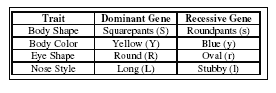 (a) LL (b) Yy (c) ss(d) RR(e) ll Create a Punnett square to show the cross between a heterozygous Squarepants and a Roundpants, and then answer the questions. 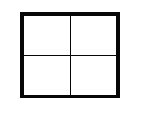 a. What is the ratio of Squarepants to Roundpants?    _______ Squarepants : ________ RoundpantsWhat is the genotype of the Squarepants children?  _________What is the genotype of the Roundpants children?  _________Pages 4 – 6 (on the back): Non-Mendelian TraitsUse the notes and/or the internet to complete the following:Explain and give an example of Incomplete DominanceExplain and give an example of CodominanceExplain and give an example of polygenic inheritanceExplain and give an example of a sex-linked trait